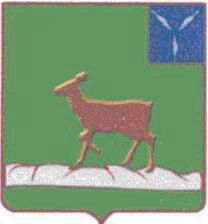 ИВАНТЕЕВСКОЕ РАЙОННОЕ СОБРАНИЕИВАНТЕЕВСКОГО МУНИЦИПАЛЬНОГО РАЙОНАСАРАТОВСКОЙ ОБЛАСТИТридцатое заседание 	проектРЕШЕНИЕ №от 30 августа 2023  годас. ИвантеевкаО готовности  образовательных   учреждений Ивантеевского муниципального района к новому  2023-2024  учебному  годуИвантеевское районное Собрание отмечает, что в образовательных учреждениях района проведена определенная работа по подготовке к новому 2023-2024 учебному году.Оформлены акты оценки готовности к началу 2023-2024 учебного года, рекомендованные приказом Министерства образования Саратовской области, а также акты готовности спецкабинетов, спецоборудования, в том числе спортивного и технологического.Продолжается реорганизация 2-х образовательных учреждений, путем присоединения филиалов:1. МОУ «ООШ с. Клевенка Ивантеевского района Саратовской области» - филиал МОУ «СОШ с. Яблоновый Гай Ивантеевского района Саратовской области»;2. МОУ «СОШ с. Ивановка Ивантеевского района Саратовской области»  - филиал МОУ «Гимназии с. Ивантеевка».После завершения процедуры реорганизации сеть образовательных учреждений района будет представлена – 13 образовательными учреждениями, из них:Общеобразовательных учреждений – 7, с 6-ю филиалами;Дошкольных образовательных учреждений – 4;Учреждений дополнительного образования – 2.В соответствии с планом мероприятий по своевременной и качественной подготовке образовательных учреждений к началу 2023-2024 учебного года, разработанным управлением образованием, выполнены первоочередные мероприятия:- по противопожарной безопасности: Все образовательные организации оборудованы системами автоматизированной пожарной сигнализации. В полном объеме имеются первичные средства пожаротушения. - обеспечение антитеррористической безопасности: Во всех образовательных учреждениях района имеются паспорта безопасности, видеонаблюдение, освещение и ограждение по периметру, оборудована кнопка экстренного вызова, обеспечен пропускной режим. В  3-х учреждениях охрану зданий осуществляют  сотрудники  частного охранного предприятия.по  обеспечению безопасности школьников: В новом учебном году 256 обучающихся ежедневно будут подвозиться 13-ю  школьными автобусами, на которых установлены навигационно-информационные системы ЭРА ГЛОНАСС, имеются тахографы с блоками СКЗИ (средства крипто-графической защиты информации). Два раза в год автотранспорт проходит техосмотр, осуществляются профилактические и капитальные ремонты в лицензионной организации; проводится  обследование дорожных условий на школьных маршрутах. Все образовательные учреждения имеют лицензию на перевозку детей.Обеспеченность учебной литературой:В рамках подготовки  к новому учебному году приобретены 2114 экземпляра учебников на общую сумму 1398311,6  рублей, обеспеченность  учебниками составляет 100%. Всего в районе на 1 сентября 2023 года  1539 обучающихся, (из них - 157 первоклассников), в 2022 году - 1567 обучающихся, в том числе, 156  первоклассников, 9 класс – 147 обучающихся (2022 г. – 174), 11 класс – 46 обучающихся (2022 г. – 58).Мероприятия плана подготовки к новому учебному году выполнены на 100%. Акты оценки готовности общеобразовательных организаций к началу  2023-2024 учебному году подписаны во всех образовательных организациях (100%). На основании статьи 19 Устава Ивантеевского муниципального района, Ивантеевское районное Собрание РЕШИЛО:1. Принять к сведению информацию начальника управления образованием «О готовности  образовательных   учреждений Ивантеевского муниципального района к новому  2023-2024  учебному  году».2. Начальнику управления образованием Козловой В.А. обеспечить организованное начало учебного года.3. Решение считать принятым с момента его подписания.4. Контроль за выполнением решения возложить на председателя постоянной комиссии по социальной политике, охране здоровья, образованию, культуре, работе с молодёжью О.В. Буховец.Председатель Ивантеевскогорайонного Собрания                                                                 А.М. Нелин